Рекомендованные детские сайтыВ этой подборке только проверенные, веселые, интересные и полезные сайты для детей и родителей.(http://nashchelovechek.ru/)http://detskieradosti.ru/
Детские радости: сайт, где родители найдут своим детям много веселых и увлекательных развлечений в онлайн режиме, а также скачают интересный материал.http://www.solnet.ee/
Солнышко: Ежедневный познавательно-развлекательный портал для детей, родителей и педагоговhttp://vkusnyasha.ru/
Вкусняша: Все для деток и их родителей: питание, рецепты, развитие, воспитание, статьи, психология, загадки, имена, детский гороскоп, праздники. А также: раскраски, мультфильмы, игры, музыка, фоторамки.http://www.leon4ik.com/
Leon4ik: Портал для детей и родителей, воспитателей детских садов. Методические материалы, учебные пособия, статьи и заметки для родителей и воспитателей, мультфильмы, сказки, стихи, раскраски, обучающая литература, авторские творения и многое другое.http://uotika.ru/
В гостях у Отика: Новый сайт для детей и подростков с роботом Отиком. Он специально создан чтобы отвечать на ваши вопросы, общаться с вами в режиме онлайн. Заходите к роботу Отику, скучно не будет. А то, что на сайте есть различные разделы, полезные и интересные, робот Отик держит в секрете от взрослых. А зачем об этом рассказывать, сайт ведь для детей!http://www.zolotaya-rybcka.ru/
Золотая рыбка: Сайт посвящен вопросам раннего интеллектуального развития детей. Родители смогут скачать много замечательных обучающих презентаций для своих крох. Те, кто и сам составляет презентации для детей и желает поделиться ими с миром, могут добавлять свои файлы на сайт! В разделе Почитайте! Это интересно выложены основные статьи, посвященные воспитанию ребенка и уходу за нимhttp://razvlekidetok.ru/
Всё для Ваших детокhttp://ukrrabbit.moy.su/
Живая планета-зоопорталhttp://www.babylessons.ru/
Детские развивающие игры, уроки, поделкиhttp://predkov.net/
Форум для детей и подростков. Игры и развлечения на форуме. Общение детей со всего света.http://detstvo.ru/
Сайт для детей мам и пап.http://www.myltik.ru/
все о мультяшках: новости, мультфорум, скриншоты из мультфильмов, интересности и полезности, ссылки и многое другоеhttp://baby.oxid.ru/
Детские MP3, афиша, стихи, песенки, сказкиhttp://1001skazka.com/
Коллекция сказокhttp://www.lukoshko.net/
Лукошко сказок — Детская электронная библиотека — детские сказки, рассказы, стихи и песни. Бесплатные электронные книги для детейhttp://www.deti.religiousbook.org.ua/
Детская страничка: Детям о Вселенной, планете Земля, растениях и животныхhttp://umfo.ru/
Молодежно-развлекательный форумhttp://www.gnomik-nn.narod.ru/
Детский журнал «Гномик»http://dewka-dewka1997.ucoz.ru/
Сайт для девочекhttp://shishkinles.ru/
Шишкин лес? Сайт «Шишкин Лес» — интернет-версия одноимённой телевизионной программы для детей. Здесь вы можете почитать, поиграть, порисовать и, конечно же, всей семьёй посмотреть передачи с любимыми героями — обитателями Шишкиного Лесаhttp://usovi.ru/index.php?page=home
У тетушки Совы: Образовательно-развлекательный онлайн клуб для детей и родителей У тетушки Совыhttp://www.zateevo.ru/
Детский сайт ЗАТЕЕВО.ру (www.zateevo.ru) — сайт для детей 8-14 лет, единственный еженедельный русскоязычный интернет-журнал для школьников, выходит при государственной поддержке Федерального агентства по печати и массовым коммуникациям.http://www.orljata.ru/
Портал для детей и их родителей. На сайте размещено множество материала для развития и безопасного досуга детей. Наш сайт постоянно пополняется новыми сказками, мультфильмами, разукрашками, играми, шутками, забавными картинками, стихами.http://chudesenka.ru/
Чудесенка — сайт для детей и родителей. Здесь можно слушать и разучивать песенки, собраны материалы для творчества, раскраски, множество игр онлайн, сценарии праздников, детские новости и статьи для родителей.http://www.tvidi.ru/ch/Main/
Все самое интересное на детском сайте Твиди.ру: видео, музыка, новости, игры для мальчиков, игры для девочек и другие детские игры.http://tirnet.ru/
ТЫРНЕТ: один из немногих детских ресурсов в интернете, полностью посвященный решению проблем полезности, безопасности и увлекательности интернета для детейhttp://www.stranadruzey.ru/
Портал для детей и подростковhttp://www.bibigosha.ru/
Бибигоша: интернет-портал для детейhttp://www.kinder.ru/
Каталог детских ресурсовhttp://rebzi.ru/
Детский сайт. Волшебная раскраска, пазлы, найди 10 отличий, детский чат, детские рисунки и т.д.http://vospitanie.babys—babys.ru/
Этот сайт создан для того, чтобы вам было легче преодолевать проблемы, связанные с воспитанием детей. Сайт разбит на разделы — для того, чтобы вам было легче ориентироваться и находить необходимый материал по всем периодам развития ребенка от беременности до совершеннолетия. Здесь также есть форум, на котором вы сможете общаться, спорить и находить ответы на нестандартные вопросы, которые возникают в нестандартных ситуациях.http://www.gogul.tv/Безопасный детский браузер http://www.saferunet.ru  Центр Безопасного Интернета в России. Сайт посвящен проблеме безопасной, корректной и комфортной работы в Интернете. А конкретнее – он занимаемся Интернет-угрозами и эффективным противодействием им в отношении пользователей. Центр был создан в 2008 году под названием «Национальный узел Интернет-безопасности в России».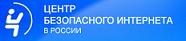 http://www.friendlyrunet.ruФонд «Дружественный Рунет». Главной целью Фонда является содействие развитию сети Интернет как благоприятной среды, дружественной ко всем пользователям. Фонд поддерживает проекты, связанные с безопасным использованием интернета, содействует российским пользователям, общественным организациям, коммерческим компаниям и государственным ведомствам в противодействии обороту противоправного контента, а также в противодействии иным антиобщественным действиям в Сети. Фонд «Дружественный Рунет» реализует в России комплексную стратегию в области безопасного использования интернета. Основными проектами Фонда являются: Горячая линия по приему сообщений о противоправном контенте, специализированная линия помощи для детей «Дети онлайн» и просветительские проекты. 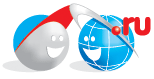 http://www.fid.su/projects/saferinternet/year/hotline/ Линия помощи «Дети онлайн». Оказание психологической и практической помощи детям и подросткам, которые столкнулись с опасностью или негативной ситуацией во время пользования интернетом или мобильной связью. Линия помощи "Дети онлайн" является первым и единственным такого рода проектом в России и реализуется в рамках Года Безопасного Интернета в России.http://www.webkinz.com/ru_ru/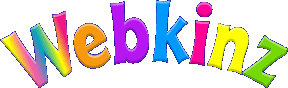 Webkinz - глобальная социальная сеть для детей, которая полностью безопасна и предлагает возможность социальной адаптации к взрослой жизни. Участниками сообщества могут стать обладатели одноименных мягких игрушек, которые несут на себе секретный код для доступа на сайт.http://www.icensor.ru/Интернет-фильтр для детей. Интернет цензор. Программа «Интернет Цензор» предназначена для предотвращения посещения сайтов, противоречащих законодательству РФ, а также любых сайтов деструктивной направленности лицами моложе 18 лет. «Интернет Цензор» обеспечивает родителям полный контроль за деятельностью в сети их детей. «Интернет Цензор» распространяется бесплатно, очень прост в использовании и хорошо защищен от удаления его ребенком.http://www.tirnet.ru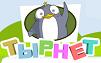 Детский Интернет адаптирован для детей младшего возраста и их родителей, а также для подростков; он дает возможность не только играть, но и обучаться программированию в инновационной компьютерной среде Скретч; создавать компьютерные игры, ориентированные на самых маленьких пользователей; активно занимается проблемой качества компьютерных игр и сайтов для детей. www.ms-education.ru  и www.apkpro.ru. электронный курс программы "Здоровье и безопасность детей в мире компьютерных технологий и Интернет". Программа представляет собой 72-х часовой курс, состоящий из 6 модулей. Каждый модуль программы дает подробное описание и рекомендации по обеспечению безопасной работы детей с компьютером и Интернетом, а также снабжен обширным списком дополнительной литературы и веб-ссылок. Кроме того, программа содержит объемное приложение, в которое включены диагностические тесты, описания упражнений, а также различные тексты, рекомендованные для использования в процессе ее освоения. Особенностью программы является еще и то, что каждый ее модуль может быть использован как отдельно, так и в комплексе с другими программами повышения квалификации.http://www.nedopusti.ru/ социальный проект по защите прав детей   «Не допусти» - социальный проект по защите детей от похищений, сексуальной эксплуатации и жестокого обращения реализуется с августа 2009 года. Организаторы проекта: Общественная палата РФ, РОЦИТ (Региональная Общественная Организация «Центр Интернет-технологий»), Межрегиональная правозащитная общественная организация «Сопротивление».http://www.za-partoi.ru/Журнал "Здоровье школьников" Ежемесячный журнал «Здоровье школьника» - проект Издательского дома МЦФЭР, который осуществляет выпуск 25 профессиональных журналов федерального значения тиражом 250 тысяч экземпляров ежемесячно и до 100 наименований книг ежегодно общим тиражом около 300 тысяч экземпляров. «Здоровье школьника» - новый журнал о психологии взросления и физическом развитии детей, о возможностях современной медицины, о взаимоотношениях родителей, детей и учителей, о досуге и здоровом образе жизни. Журнал ориентирован на широкий круг читателей, и в первую очередь, на родителей детей школьного возраста.http://www.newseducation.ru/"Большая перемена" сайт для школьников и их родителейhttp://www.tvidi.ru/«Твиди» - детский портал-соцсеть: игры, общение, дневники, фотографии и видеоматериалы.www.mirbibigona.ru/«Страна друзей»: детская соцсеть: общение, музыка, фотоальбомы, игры, новости.http://www.smeshariki.ru/«Смешарики»: развлекательная соцсеть: игры, музыка, мультфильмы.http://www.solnet.ee/«Солнышко»: детский портал. Развивающие, обучающие игры для самых маленьких и еще много интересного и для родителей.http://www.nachalka.info/ это сайт для детей, учащихся в начальной школе, а также их родителей и учителей. Здесь можно учиться и играть, развлекаться и закреплять материал школьной программы! Наш сайт создан для того, чтобы сделать обучение по школьной программе интереснее и увлекательнее. Множество упражнений по математике, русскому языку, литературному чтению, окружающему миру не только развлекут ребенка, но и помогут закрепить навыки, требуемые в рамках федерального государственного образовательного стандарта.http://www.girl-and-boy.ru/index/about_girl_and_boy/0-14 Это сайт для подростков! Вся их жизнь как на ладони. Можно найти ответы на любые интересующие тебя вопросы, поделиться радостью и горестью, узнать много нового, о чём раньше даже и думать не мог. Познакомься с замечательными людьми. Общайся и заводи новых друзей. Этот мир создан для тебя!http://www.e-parta.ru/Блог школьного «Всезнайки» - это ленты новостей по всем школьным предметам, виртуальные экскурсии, психологические и юридические советы по проблемам в школе и на улице, учебные видео - фильмы, обзоры лучших ресурсов Всемирной паутины.http://www.teenclub.ru/- портал для подростков. Все в одном месте: рефераты, сочинения, гороскопы, анекдоты, новости, образование, любовь, игровые новинки, здоровье, мода, стиль, знакомства, объявления, форумы, чат, раскрутка сайтов, дизайн и многое другое.http://web-landia.ru/Страна лучших сайтов для детей.